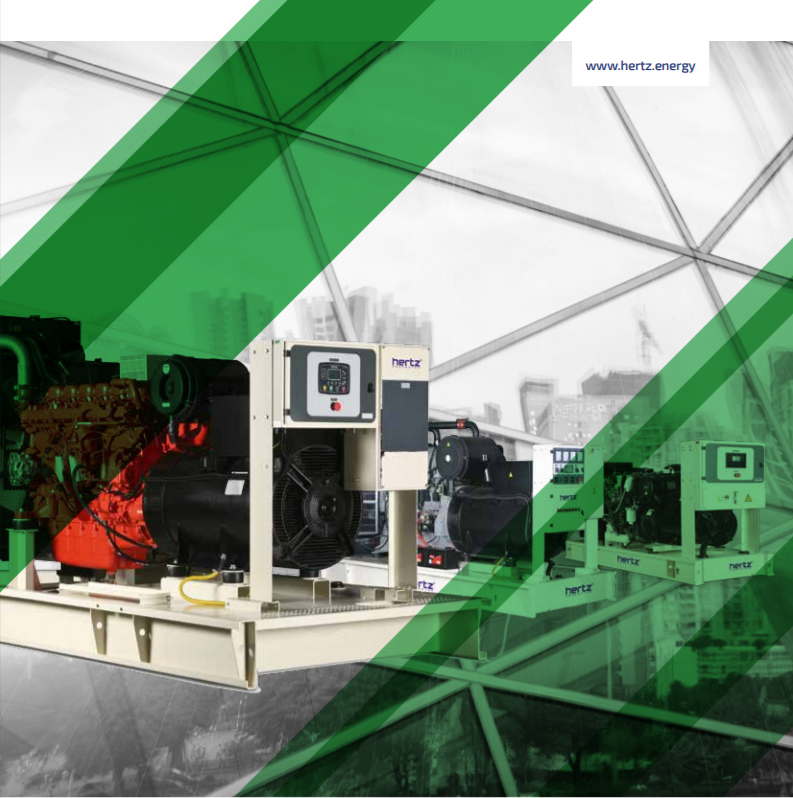 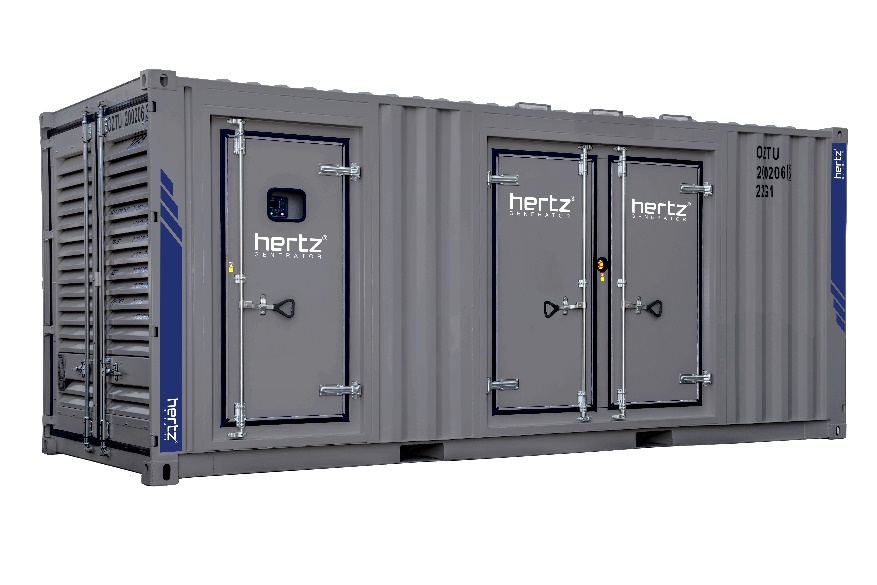 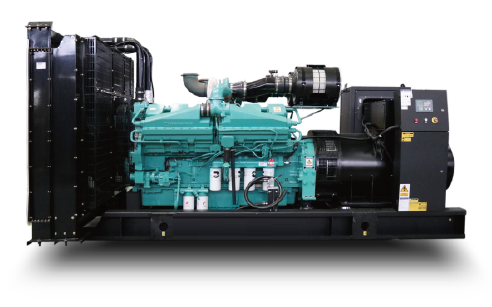 Технические характеристики дизельного электроагрегата№МодельМодельHG 825 CL_А1Марка двигателяМарка двигателяCummins2Марка альтернатораМарка альтернатораLeroy Somer3СтранаСтранаФранция4Максимальная мощность, кВАМаксимальная мощность, кВА8255Максимальная мощность, кВтМаксимальная мощность, кВт6606Номинальная мощность, кВАНоминальная мощность, кВА7507Номинальная мощность, кВтНоминальная мощность, кВт6008Модель двигателяМодель двигателяVTA28G69СтранаСтранаИндия10Кол-во цилиндров / КонфигурацияКол-во цилиндров / Конфигурация12 – V11Объем двигателя, лОбъем двигателя, л37,812Диаметр цилиндра / Ход поршня, ммДиаметр цилиндра / Ход поршня, мм140 / 15213Степень сжатияСтепень сжатия13,1 :114НаддувНаддувТурбонаддув15Регулятор частоты оборотов двигателяРегулятор частоты оборотов двигателяELECTRONIC16Тип охлажденияТип охлажденияЖидкостное 17Объем охлаждающей жидкости, лОбъем охлаждающей жидкости, л8018Объем системы смазывания, лОбъем системы смазывания, л-19Электрическая системаЭлектрическая система2420Скорость / ЧастотаСкорость / Частота1500 rpm / 50Hz21Максимальная мощность двигателя, kWmМаксимальная мощность двигателя, kWm-22Расход топлива, л/час110%-22Расход топлива, л/час100%19522Расход топлива, л/час75%14022Расход топлива, л/час50%9123Температура выхлопных газов, СТемпература выхлопных газов, С48224Поток выхлопных газов, м3/минПоток выхлопных газов, м3/мин24025Поток воздуха для горения,  м3/минПоток воздуха для горения,  м3/мин9626Поток охлаждающего воздуха, м3/минПоток охлаждающего воздуха, м3/мин63027Модель альтернатораМодель альтернатораTAL-A49-D28Количество фазКоличество фаз329Коэффициент мощностиКоэффициент мощности0,830Количество опорКоличество опородна31Количество полюсовКоличество полюсов432Количество наконечниковКоличество наконечников633Стабильность напряженияСтабильность напряжения±1%34Класс изоляцииКласс изоляцииH35Степень защитыСтепень защитыIP 2336Система возбужденияСистема возбужденияАВР, бесщеточный37Тип соединенияТип соединениязвезда38Суммарные гармонические искаженияСуммарные гармонические искажения< %239Частота, HzЧастота, Hz5040Выходное напряжение, VACВыходное напряжение, VAC230 / 40041Заявленная мощность, кВАЗаявленная мощность, кВА110042Эффективность, %Эффективность, %91,643Габариты в открытом исполнении, ДхШхВ ммГабариты в открытом исполнении, ДхШхВ мм3780 x 1875 x 220544Габариты в кожухе, ДхШхВ ммГабариты в кожухе, ДхШхВ мм5812 x 2040 x 255045Вес в открытом исполнении, кгВес в открытом исполнении, кг664846Вес в кожухе, кгВес в кожухе, кг1250047Бак на открытом ДГУ, лБак на открытом ДГУ, лнет48Бак на ДГУ в кожухе, лБак на ДГУ в кожухе, л1000